Gruppe ASieger – Gruppe A:    	___________________Zweiter – Gruppe A:	___________________Gruppe BSieger – Gruppe B:   	___________________Zweiter – Gruppe B:	___________________Halbfinale:
Sieger – Gruppe A 	vs. 	Zweiter – Gruppe B		Ergebnis	_______________	vs.	__________________		____:____Sieger – Gruppe B 	vs. 	Zweiter – Gruppe A		Ergebnis	_______________	vs.	__________________		____:____Finale:
Sieger – Halbfinale 1 	vs. 	Sieger – Halbfinale 2		Ergebnis	_______________	vs.	__________________		____:____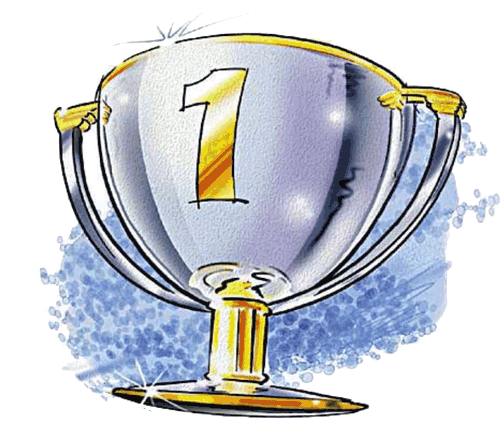 Vereinsmeister 2016: 	______________________Platz 2:			______________________Platz 3:			______________________ und ______________________Name12345SpieleSätzePlatz1 2345Name12345SpieleSätzePlatz1 2345NummerTeilnehmergezogenes Los12345678910